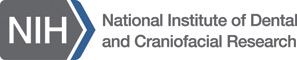 Tool Summary Sheet: 
Division of Extramural Research (DER) Site Initiation Visit Agenda TemplatePurpose: This template can be used as a starting point for planning an initiation visit meeting for NIDCR Extramural studies.Audience/UserInvestigators and study team members of NIDCR Extramural studies, the NIDCR Program staff, NIDCR Grants Management staff, NIDCR’s Office of Clinical Trials Operations and Management (OCTOM) staff, and the Clinical Research Operations and Management Support (CROMS) teamDetailsInitiation visits occur prior to approval for activation for a specific protocol.  These visits have several goals: to orient and train staff on the protocol and study related processes; to confirm readiness for study implementation; and to identify additional requirements that must be satisfied prior to activation and recruitment/enrollment.This template provides a suggested list of items to be discussed during an initiation visit.  Provided durations are estimates only.Best Practice RecommendationsDefine who is responsible for customizing the agenda, leading the meeting, and ensuring that all relevant parties are informed of the meeting date and time commitment well in advance. This will be done in collaboration with NIDCR, OCTOM, and/or CROMS.Customize the list of topics, order of presentation, and duration of each discussion item to the specific needs and requirements of the study. Sections marked with {if applicable} can be removed if they do not apply to the study. Include the name of each individual who will be the owner/presenter of each item.The order of agenda topics is a best practice recommendation. Irrespective of customization, it is recommended that protocol overview and Manual of Procedures (MOP) review remain together. It is also recommended that review of roles and responsibilities occur early in the meeting.The following pre-requisites should be completed prior to the initiation visit: protocol and consent have been submitted to any required scientific review committee, the DSMB/CSOC (if applicable), and the IRB; the case report forms and data collection system are near final; the MOP and/or Standard Operating Procedures (SOPs) are near-final; the Quality Management Plan (QMP), if required, is near final; the Data Management Plan (DMP), if required, is near final and all necessary site staff have been identifiedTechnical/Formatting NotesIn the template, the instructions and explanatory text are indicated by {blue italics} (CROMS_Instruction style).  Instructional text will also be enclosed in braces to signify this text for screen-readers used by the visually impaired.  Delete template-specific instructional text as well as this Tool Summary Sheet and the Tool Revision History when customizing the agenda for the meeting.Text enclosed with <> is a placeholder for a specific detail (e.g., <protocol title>); replace as appropriate.Tool Revision History:NIDCR Division of Extramural Research (DER)Site Initiation Visit Agenda<Insert protocol title>Protocol Number: <insert NIDCR protocol number>NIDCR Grant Number:  <insert grant number>Principal Investigator(s): <insert Principal Investigator(s)><Insert Site Location>Meeting Date/Start Time: <insert date/time of meeting Month, DD, YYYY XX:XX am – XX:XX pm>Attendees:{This agenda assumes a 1-day visit of 7.25 working hours, not including lunch or breaks.}Template Version 2.0– 2021-07-28Version NumberVersion DateSummary of Revisions Made:1.026AUG2019First approved version2.028JUL2021Added NIDCR Grants Management to list of attendees in TSS. AffiliationNameRole or Title<Study Team><Study Team><Study Team><NIDCR><NIDCR><CROMS><CROMS>TopicPresenterDurationWelcome and Opening CommentsStatement of visit objectivesReview of agendaPrincipal Investigator(s)15 minIntroductions/Roles and ResponsibilitiesStudy TeamNIDCRCROMS Communication Flow{Consider using the Delegation of Responsibilities Log to guide some of the introductions. PI to verbally note any trainings already completed by study team and that GCP will be followed.}All Attendees 15 minProtocol OverviewType of studyStudy objectivesEnrollment goalsRecruitment plansInformed consent discussion Key inclusion/exclusion criteriaStudy visit schedule/schedule of eventsStudy procedures Randomization Process {if applicable}Principal Investigator(s)60 minManual of Procedures (or Discussion of SOPs and General Study Procedures, if no MOP exists)Review/participant “walk through” for each visit Discussion of necessary MOP updatesStudy suppliesPrincipal Investigator(s) and/or Study Team Representative45 minSafety: Definitions, Recording, and ReportingAdverse Events (AEs)Serious AEs (SAEs)Unanticipated Problems (UPs)Protocol Deviations Queries resulting from the abovePrincipal Investigator and/or Study Team Representative30 minData Collection/Source DocumentationSource DocumentsDefinitions of CRF and SourceRetention of recordsAccessTraining and Demonstration of Electronic Data Capture (EDC) Query processRandomization – mechanisms for blinding {if applicable}Principal Investigator and/or Study Team Representative60 minQuality ManagementQuality Management ResponsibilitiesQuality Management Processes and FrequencyPrincipal Investigator and/or Study Team Representative15 minSpecimen Processing {if applicable}CollectionStorageShippingTraining and Demonstration of Lab Tracking System {if applicable}Principal Investigator and/or Study Team Representative15 minInvestigational Product {if applicable}Description of productReview of Investigator Brochure (IB) or Package Insert {if applicable}StorageDosing instructionsDispensingDocumentationAccountabilityReturn/destruction considerationsUnblinding procedures {if applicable}Randomization {if applicable}Principal Investigator and/or Study Team Representative30 minClinical MonitoringContactsResponsibilities Frequency and durationReview of visit activitiesClose out proceduresCROMS30 minNIDCR ExpectationsInvestigator responsibilitiesReporting to NIDCR NIDCR30 minReview of Action ItemsReview of Activation Action Item TrackerAll Attendees30 minInvestigator Site File ReviewStructure of the Regulatory Binder as well as Essential Documents to include: {update with applicable list of documents}IRB-approval documents: protocol, patient handouts, advertisements, consent documentDocument updates{This agenda item will include limited attendees and may be conducted prior to the start of this agenda if applicable parties are available.}Study Team/ CROMS CRA15 minTour of Facilities and Review of Drug and Supplies {This agenda item will include limited attendees and may be conducted prior to the start of this agenda if applicable parties are available. This item is often scheduled adjacent to the lunch break. Note, the facilities tour should include a tour of the pharmacy and review of IP, if applicable.}Principal Investigator and/or Study Team Representative/CROMS CRA30 minClosing/Review of Action ItemsAll Attendees15 min